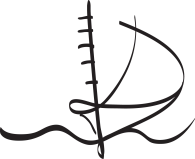 ΕΛΛΗΝΙΚΗ ΔΗΜΟΚΡΑΤΙΑ			                   Αρ. Πρωτ.: 15583ΝΟΜΟΣ ΑΤΤΙΚΗΣ                                                         Ημ/νια : 21/03/2022ΔΗΜΟΣ ΚΕΡΑΤΣΙΝΙΟΥ-ΔΡΑΠΕΤΣΩΝΑΣΔΙΕΥΘΥΝΣΗ ΔΙΑΧΕΙΡΙΣΗΣ ΑΝΘΡΩΠΙΝΟΥ ΔΥΝΑΜΙΚΟΥΤΜΗΜΑ ΑΝΑΠΤΥΞΗΣ ΑΝΘΡΩΠΙΝΟΥ ΔΥΝΑΜΙΚΟΥΑΡΜΟΔΙΟΣ: Δ. ΔάιουΤΗΛΕΦΩΝΟ:213-2074-639email: prosopiko@keratsini.gr             ΠΡΟΣΚΛΗΣΗ ΓΙΑ ΑΣΚΗΣΗ  ΕΝΟΣ  (1) ΥΠΟΨΗΦΙΟΥ ΔΙΚΗΓΟΡΟΥ                         Ο ΔΗΜΑΡΧΟΣ ΚΕΡΑΤΣΙΝΙΟΥ-ΔΡΑΠΕΤΣΩΝΑΣΈχοντας υπόψη:Τις διατάξεις του άρθρου 13 παρ. 3 του Ν. 4194/2013 (ΦΕΚ 208/Α ) «Κώδικας Δικηγόρων», όπως ισχύει.Τη με αριθμ. οικ. 69064/3-11-2015  Κ.Υ.Α. (ΦΕΚ 2508/Β΄/20-11-2015), με θέμα την άσκηση υποψηφίων Δικηγόρων στο Δήμο Κερατσινίου- Δραπετσώνας.Τις διατάξεις του άρθρου 3 του Ν. 4745/2020, με τις οποίες τροποποιήθηκε το άρθρο 13 του Ν. 4194/2013.ΠΡΟΣΚΑΛΟΥΜΕΌσους/ες  υποψήφιους/ες Δικηγόρους επιθυμούν να πραγματοποιήσουν μέρος της άσκησής τους, διάρκειας μέχρι δώδεκα (12) μήνες, στο Γραφείο της Νομικής Υπηρεσίας  του Δήμου Κερατσινίου- Δραπετσώνας, να υποβάλουν την αίτησή τους, εντός δέκα (10)  ημερών  από την επομένη της ανάρτησης της παρούσας Πρόσκλησης στην ιστοσελίδα του Δήμου και τη δημοσίευσή της, ήτοι  από τις 23/03/2022 έως και 01/04/2022.Α. ΠΛΗΡΟΦΟΡΙΕΣ- ΑΙΤΗΣΕΙΣ ΣΥΜΜΕΤΟΧΗΣΗ πρόσκληση αφορά σε έναν/μία  (1) ασκούμενο/νη Δικηγόρο.Το χρονικό διάστημα άσκησης του υποψήφιου  Δικηγόρου στο Δήμο Κερατσινίου - Δραπετσώνας, θα ξεκινήσει την πρώτη (1) Απριλίου 2022.Ως ωράριο της ημερήσιας  απασχόλησης  ορίζονται οι οκτώ (8) ώρες  και αναλόγως των αναγκών της Υπηρεσίας. Υπεύθυνος τήρησης και ελέγχου του παρουσιολογίου  είναι ο εκάστοτε Γενικός Γραμματέας του Δήμου. Η μηνιαία αμοιβή ανέρχεται σε εξακόσια (600) ευρώ,  δεν υπόκειται σε ασφαλιστικές  κρατήσεις  και θα  καταβάλλεται  στο τέλος εκάστου ημερολογιακού μηνός, με βάση το μηνιαίο παρουσιολόγιο.Οι ενδιαφερόμενοι/νες υποψήφιοι/ες Δικηγόροι πρέπει να μη συμπληρώνουν το προβλεπόμενο 18μηνο της άσκησης πριν από το πέρας της άσκησης στο Δήμο  Κερατσινίου- Δραπετσώνας και να είναι εγγεγραμμένοι ως ασκούμενοι  σε Δικηγορικό Σύλλογο ή να πληρούν τις νόμιμες προϋποθέσεις για τη σχετική εγγραφή και εφόσον επιλεγούν, να εγγράφονται, ταυτόχρονα με την έναρξη της άσκησής τους  στο Δήμο Κερατσινίου –Δραπετσώνας.Κατά την υποβολή  της αίτησής τους , οι υποψήφιοι/ες συμπληρώνουν  υπεύθυνη δήλωση του Ν. 1599/1986, στην οποία δηλώνουν:α) τα στοιχεία Αστυνομικού Δελτίου Ταυτότητας,β) στοιχεία επικοινωνίας (ταχυδρομική διεύθυνση, σταθερό και κινητό τηλέφωνο, λογαριασμό ηλεκτρονικού ταχυδρομείου),γ) τον αριθμό μητρώου ασκούμενου, εάν έχουν ήδη εγγραφεί ως ασκούμενοι  ή ότι έχουν καταθέσει αίτηση και τα προβλεπόμενα δικαιολογητικά για εγγραφή σε Δικηγορικό Σύλλογο, αλλά δεν έχουν λάβει ακόμα αριθμό μητρώου, καθώς εκκρεμεί  η αποδοχή της αίτησής τους, ή ότι πληρούν τις νόμιμες προϋποθέσεις για εγγραφή  σε Δικηγορικό Σύλλογο και, εφόσον επιλεγούν, θα εγγραφούν ταυτόχρονα με την έναρξη της άσκησής τους,δ) ότι δεν συμπληρώνεται  το προβλεπόμενο 18μηνο της άσκησής τους, πριν από το πέρας της εξαμηνιαίας  άσκησής τους στο Δήμο Κερατσινίου-Δραπετσώνας,ε) ότι αποδέχονται τη θέση τους, εφόσον επιλεγούν και δεν συντρέχει  έκτακτος λόγος που να δικαιολογεί την αποποίησή της.Με την αίτηση  συνυποβάλλονται σύντομο βιογραφικό σημείωμα και αντίγραφα τίτλου σπουδών. Οι υποψήφιοι/ες, προκειμένου να ανταποκριθούν όσο το δυνατόν καλύτερα στις  ανάγκες της Νομικής Υπηρεσίας, επιθυμητό θα ήταν να γνωρίζουν την αγγλική γλώσσα και  βασικές λειτουργίες Ηλεκτρονικού Υπολογιστή.Β. ΔΙΑΔΙΚΑΣΙΑ ΕΠΙΛΟΓΗΣ	Στην περίπτωση κατά την οποία οι αιτήσεις των ενδιαφερομένων υπερβούν τον αριθμό των διαθέσιμων θέσεων, η επιλογή  θα γίνει με δημόσια κλήρωση, παρουσία τους, η οποία θα διενεργηθεί στο Δημαρχείο Κερατσινίου-Δραπετσώνας και τα ονόματα κατά σειρά κλήρωσης, θα αναρτηθούν στην ιστοσελίδα του Δήμου.Γ. ΥΠΟΒΟΛΗ ΑΙΤΗΣΗΣ ΚΑΙ ΛΟΙΠΩΝ ΔΙΚΑΙΟΛΟΓΗΤΙΚΩΝ	Η αίτηση συμμετοχής στη διαδικασία επιλογής των υποψηφίων  ασκούμενων Δικηγόρων στο Δήμο Κερατσινίου-Δραπετσώνας με συνημμένα τα λοιπά δικαιολογητικά, υποβάλλεται από κάθε ενδιαφερόμενο το χρονικό διάστημα από τις 23/03/2022 έως 01/04/2022, αποκλειστικά στην ηλεκτρονική διεύθυνση ergasia@keratsini.gr   	Για περισσότερες πληροφορίες οι ενδιαφερόμενοι/νες μπορούν να απευθύνονται  στο Τμήμα Ανάπτυξης Ανθρώπινου Δυναμικού του Δήμου Κερατσινίου–Δραπετσώνας στα τηλέφωνα 2132074639 και 213 2074640, τις εργάσιμες ώρες και ημέρες.                                                                                                    Ο ΔΗΜΑΡΧΟΣ                                                                                                        και με εντολή του                                                               Ο  ΓΕΝΙΚΟΣ ΓΡΑΜΜΑΤΕΑΣ                                                                 ΚΩΝΣΤΑΝΤΙΝΟΣ Δ. ΤΣΕΦΑΛΑΣ